游游江山团队/散客确认书打印日期：2020/7/18 9:12:26甲方渝之旅黄桷垭门市渝之旅黄桷垭门市联系人何华书联系电话1310127574413101275744乙方重庆友联国际旅行社有限公司重庆友联国际旅行社有限公司联系人蒋星联系电话1572310856315723108563团期编号YN20200722蒋星02YN20200722蒋星02产品名称【亲爱的丽江】丽江大理香格里拉6日游【亲爱的丽江】丽江大理香格里拉6日游【亲爱的丽江】丽江大理香格里拉6日游【亲爱的丽江】丽江大理香格里拉6日游发团日期2020-07-222020-07-22回团日期2020-07-27参团人数6(6大)6(6大)大交通信息大交通信息大交通信息大交通信息大交通信息大交通信息大交通信息大交通信息启程 2020-07-22 8L9818 重庆→丽江 18:05-19:50
返程 2020-07-27 JD5609 丽江→重庆 23:10-0050启程 2020-07-22 8L9818 重庆→丽江 18:05-19:50
返程 2020-07-27 JD5609 丽江→重庆 23:10-0050启程 2020-07-22 8L9818 重庆→丽江 18:05-19:50
返程 2020-07-27 JD5609 丽江→重庆 23:10-0050启程 2020-07-22 8L9818 重庆→丽江 18:05-19:50
返程 2020-07-27 JD5609 丽江→重庆 23:10-0050启程 2020-07-22 8L9818 重庆→丽江 18:05-19:50
返程 2020-07-27 JD5609 丽江→重庆 23:10-0050启程 2020-07-22 8L9818 重庆→丽江 18:05-19:50
返程 2020-07-27 JD5609 丽江→重庆 23:10-0050启程 2020-07-22 8L9818 重庆→丽江 18:05-19:50
返程 2020-07-27 JD5609 丽江→重庆 23:10-0050启程 2020-07-22 8L9818 重庆→丽江 18:05-19:50
返程 2020-07-27 JD5609 丽江→重庆 23:10-0050旅客名单旅客名单旅客名单旅客名单旅客名单旅客名单旅客名单旅客名单姓名证件号码证件号码联系电话姓名证件号码证件号码联系电话1、肖晓圩5102141952111748125102141952111748122、廖礼群5102141955062148425102141955062148423、肖雪痕5102141950090848215102141950090848214、文顺芳510214195301230021510214195301230021159232108545、刘永凤5102141953121800155102141953121800156、魏顺芳510214195606120069510214195606120069重要提示：请仔细检查，名单一旦出错不可更改，只能退票后重买，造成损失，我社不予负责，出票名单以贵社提供的客人名单为准；具体航班时间及行程内容请参照出团通知。重要提示：请仔细检查，名单一旦出错不可更改，只能退票后重买，造成损失，我社不予负责，出票名单以贵社提供的客人名单为准；具体航班时间及行程内容请参照出团通知。重要提示：请仔细检查，名单一旦出错不可更改，只能退票后重买，造成损失，我社不予负责，出票名单以贵社提供的客人名单为准；具体航班时间及行程内容请参照出团通知。重要提示：请仔细检查，名单一旦出错不可更改，只能退票后重买，造成损失，我社不予负责，出票名单以贵社提供的客人名单为准；具体航班时间及行程内容请参照出团通知。重要提示：请仔细检查，名单一旦出错不可更改，只能退票后重买，造成损失，我社不予负责，出票名单以贵社提供的客人名单为准；具体航班时间及行程内容请参照出团通知。重要提示：请仔细检查，名单一旦出错不可更改，只能退票后重买，造成损失，我社不予负责，出票名单以贵社提供的客人名单为准；具体航班时间及行程内容请参照出团通知。重要提示：请仔细检查，名单一旦出错不可更改，只能退票后重买，造成损失，我社不予负责，出票名单以贵社提供的客人名单为准；具体航班时间及行程内容请参照出团通知。重要提示：请仔细检查，名单一旦出错不可更改，只能退票后重买，造成损失，我社不予负责，出票名单以贵社提供的客人名单为准；具体航班时间及行程内容请参照出团通知。费用明细费用明细费用明细费用明细费用明细费用明细费用明细费用明细序号项目项目数量单价小计备注备注1成人成人61300.007800.00合计总金额：柒仟捌佰元整总金额：柒仟捌佰元整总金额：柒仟捌佰元整总金额：柒仟捌佰元整7800.007800.007800.00请将款项汇入我社指定账户并传汇款凭证，如向非指定或员工个人账户等汇款，不作为团款确认，且造成的损失我社概不负责；出团前须结清所有费用！请将款项汇入我社指定账户并传汇款凭证，如向非指定或员工个人账户等汇款，不作为团款确认，且造成的损失我社概不负责；出团前须结清所有费用！请将款项汇入我社指定账户并传汇款凭证，如向非指定或员工个人账户等汇款，不作为团款确认，且造成的损失我社概不负责；出团前须结清所有费用！请将款项汇入我社指定账户并传汇款凭证，如向非指定或员工个人账户等汇款，不作为团款确认，且造成的损失我社概不负责；出团前须结清所有费用！请将款项汇入我社指定账户并传汇款凭证，如向非指定或员工个人账户等汇款，不作为团款确认，且造成的损失我社概不负责；出团前须结清所有费用！请将款项汇入我社指定账户并传汇款凭证，如向非指定或员工个人账户等汇款，不作为团款确认，且造成的损失我社概不负责；出团前须结清所有费用！请将款项汇入我社指定账户并传汇款凭证，如向非指定或员工个人账户等汇款，不作为团款确认，且造成的损失我社概不负责；出团前须结清所有费用！请将款项汇入我社指定账户并传汇款凭证，如向非指定或员工个人账户等汇款，不作为团款确认，且造成的损失我社概不负责；出团前须结清所有费用！账户信息账户信息账户信息账户信息账户信息账户信息账户信息账户信息重庆渝北银座村镇银行股份有限公司鸳鸯支行重庆渝北银座村镇银行股份有限公司鸳鸯支行重庆渝北银座村镇银行股份有限公司鸳鸯支行重庆友联国际旅行社有限公司重庆友联国际旅行社有限公司650008396600015650008396600015650008396600015农行上清寺支行农行上清寺支行农行上清寺支行重庆友联国际旅行社有限公司重庆友联国际旅行社有限公司310102010400153413101020104001534131010201040015341微信微信微信谢丰谢丰微信账号：13101095566微信账号：13101095566微信账号：13101095566重庆渝北银座村镇银行重庆渝北银座村镇银行重庆渝北银座村镇银行谢丰谢丰621347106100046008462134710610004600846213471061000460084行程安排行程安排行程安排行程安排行程安排行程安排行程安排行程安排2020/07/22重庆-丽江重庆-丽江重庆-丽江重庆-丽江重庆-丽江重庆-丽江重庆-丽江2020/07/22丽江接机→入住丽江酒店

根据航班抵达时间，工作人员丽江机场接机，送至酒店入住休息。如果您抵达丽江过早，可以自行前往丽江古城游览。

温馨提示：

1、初上高原的贵宾建议不要饮酒，剧烈运动；

2、外出请向酒店前台索要名片，以免返回找不到酒店；

3、云南紫外线强，空气干燥，注意多喝水做好防晒工作；

4、游玩时注意保管好个人财物，照顾好老人和儿童；

5、各段行程，导游将于晚上22点前联系客人。
丽江接机→入住丽江酒店

根据航班抵达时间，工作人员丽江机场接机，送至酒店入住休息。如果您抵达丽江过早，可以自行前往丽江古城游览。

温馨提示：

1、初上高原的贵宾建议不要饮酒，剧烈运动；

2、外出请向酒店前台索要名片，以免返回找不到酒店；

3、云南紫外线强，空气干燥，注意多喝水做好防晒工作；

4、游玩时注意保管好个人财物，照顾好老人和儿童；

5、各段行程，导游将于晚上22点前联系客人。
丽江接机→入住丽江酒店

根据航班抵达时间，工作人员丽江机场接机，送至酒店入住休息。如果您抵达丽江过早，可以自行前往丽江古城游览。

温馨提示：

1、初上高原的贵宾建议不要饮酒，剧烈运动；

2、外出请向酒店前台索要名片，以免返回找不到酒店；

3、云南紫外线强，空气干燥，注意多喝水做好防晒工作；

4、游玩时注意保管好个人财物，照顾好老人和儿童；

5、各段行程，导游将于晚上22点前联系客人。
丽江接机→入住丽江酒店

根据航班抵达时间，工作人员丽江机场接机，送至酒店入住休息。如果您抵达丽江过早，可以自行前往丽江古城游览。

温馨提示：

1、初上高原的贵宾建议不要饮酒，剧烈运动；

2、外出请向酒店前台索要名片，以免返回找不到酒店；

3、云南紫外线强，空气干燥，注意多喝水做好防晒工作；

4、游玩时注意保管好个人财物，照顾好老人和儿童；

5、各段行程，导游将于晚上22点前联系客人。
丽江接机→入住丽江酒店

根据航班抵达时间，工作人员丽江机场接机，送至酒店入住休息。如果您抵达丽江过早，可以自行前往丽江古城游览。

温馨提示：

1、初上高原的贵宾建议不要饮酒，剧烈运动；

2、外出请向酒店前台索要名片，以免返回找不到酒店；

3、云南紫外线强，空气干燥，注意多喝水做好防晒工作；

4、游玩时注意保管好个人财物，照顾好老人和儿童；

5、各段行程，导游将于晚上22点前联系客人。
丽江接机→入住丽江酒店

根据航班抵达时间，工作人员丽江机场接机，送至酒店入住休息。如果您抵达丽江过早，可以自行前往丽江古城游览。

温馨提示：

1、初上高原的贵宾建议不要饮酒，剧烈运动；

2、外出请向酒店前台索要名片，以免返回找不到酒店；

3、云南紫外线强，空气干燥，注意多喝水做好防晒工作；

4、游玩时注意保管好个人财物，照顾好老人和儿童；

5、各段行程，导游将于晚上22点前联系客人。
丽江接机→入住丽江酒店

根据航班抵达时间，工作人员丽江机场接机，送至酒店入住休息。如果您抵达丽江过早，可以自行前往丽江古城游览。

温馨提示：

1、初上高原的贵宾建议不要饮酒，剧烈运动；

2、外出请向酒店前台索要名片，以免返回找不到酒店；

3、云南紫外线强，空气干燥，注意多喝水做好防晒工作；

4、游玩时注意保管好个人财物，照顾好老人和儿童；

5、各段行程，导游将于晚上22点前联系客人。
2020/07/22早餐：；午餐：；晚餐：；住宿：丽江早餐：；午餐：；晚餐：；住宿：丽江早餐：；午餐：；晚餐：；住宿：丽江早餐：；午餐：；晚餐：；住宿：丽江早餐：；午餐：；晚餐：；住宿：丽江早餐：；午餐：；晚餐：；住宿：丽江早餐：；午餐：；晚餐：；住宿：丽江2020/07/23丽江→大理崇圣寺三塔（5A）→大理吉普车旅拍→大理古城→丽江→入住丽江酒店丽江→大理崇圣寺三塔（5A）→大理吉普车旅拍→大理古城→丽江→入住丽江酒店丽江→大理崇圣寺三塔（5A）→大理吉普车旅拍→大理古城→丽江→入住丽江酒店丽江→大理崇圣寺三塔（5A）→大理吉普车旅拍→大理古城→丽江→入住丽江酒店丽江→大理崇圣寺三塔（5A）→大理吉普车旅拍→大理古城→丽江→入住丽江酒店丽江→大理崇圣寺三塔（5A）→大理吉普车旅拍→大理古城→丽江→入住丽江酒店丽江→大理崇圣寺三塔（5A）→大理吉普车旅拍→大理古城→丽江→入住丽江酒店2020/07/23早餐后前往游览大理市唯一的一个国家5A级景区，大理的标志—【崇圣寺三塔】。崇圣寺三塔背靠苍山应乐峰，面朝东面洱海。它有三塔区域及崇圣寺区域等组成。【崇圣寺】集唐、宋、元、明、清历代建筑特色之精华，按主次三轴线，有八台九进十一层次。崇圣寺曾经有辉煌的五大重器：三塔、南诏建极大钟、雨铜观音像、三圣金像、佛都匾，都闻名于世。在中国历史上、帝王出家为僧的事情并不多见。而宋代地方大理国22代国王中、就先后有9位到崇圣寺出家为僧；万古云霄三塔影，诸天风雨一楼钟。在金庸武侠小说《天龙八部》中称为天龙寺。【三塔】由一大二小三座组成，远远地望去雄伟状丽。三塔与西安大雁塔同为唐代典型建筑。三座塔形成鼎足之势，布局统一，造型和谐，浑然一体。是中国三大佛塔之一。

游玩结束后乘车前往搭乘【敞篷吉普车环游洱海】文艺又拉风的敞篷吉普车与无敌的海景、白桌子、玻璃球简直就是绝配，当地领队熟悉洱海每个角落，为您寻找最唯美拍照点，收获最佳光影角度，温度与光线都恰到好处，专业旅拍领队助力您朋友圈C位出道。【旅拍每个家庭赠送的电子照片，将在出行结束内，通过微信或云空间分享发送。吉普旅拍如遇天气等自然因素体验感未达到或因自身原因放弃游览，则费用不退。】

后乘车前往游览“文献名邦”—【大理古城】，大理古城东临碧波荡漾的洱海，西倚常年青翠的苍山，形成了“一水绕苍山，苍山抱古城”的城市格局。由南城门进城，一条直通北门的复兴路，成了繁华的街市，沿街店铺比肩而设，出售大理石、扎染等民族工艺品及珠宝玉石。街巷间一些老宅，也仍可寻昔日风貌，庭院里花木扶疏，鸟鸣声声，户外溪渠流水淙淙，“三家一眼井，一户几盆花”的景象。古城内东西走向的护国路，被称为“洋人街”。大理洋人街已驰名世界，成为外国友人向往的地方和他们旅居大理的温馨家园。游玩结束后乘车前往丽江，入住酒店休息。
早餐后前往游览大理市唯一的一个国家5A级景区，大理的标志—【崇圣寺三塔】。崇圣寺三塔背靠苍山应乐峰，面朝东面洱海。它有三塔区域及崇圣寺区域等组成。【崇圣寺】集唐、宋、元、明、清历代建筑特色之精华，按主次三轴线，有八台九进十一层次。崇圣寺曾经有辉煌的五大重器：三塔、南诏建极大钟、雨铜观音像、三圣金像、佛都匾，都闻名于世。在中国历史上、帝王出家为僧的事情并不多见。而宋代地方大理国22代国王中、就先后有9位到崇圣寺出家为僧；万古云霄三塔影，诸天风雨一楼钟。在金庸武侠小说《天龙八部》中称为天龙寺。【三塔】由一大二小三座组成，远远地望去雄伟状丽。三塔与西安大雁塔同为唐代典型建筑。三座塔形成鼎足之势，布局统一，造型和谐，浑然一体。是中国三大佛塔之一。

游玩结束后乘车前往搭乘【敞篷吉普车环游洱海】文艺又拉风的敞篷吉普车与无敌的海景、白桌子、玻璃球简直就是绝配，当地领队熟悉洱海每个角落，为您寻找最唯美拍照点，收获最佳光影角度，温度与光线都恰到好处，专业旅拍领队助力您朋友圈C位出道。【旅拍每个家庭赠送的电子照片，将在出行结束内，通过微信或云空间分享发送。吉普旅拍如遇天气等自然因素体验感未达到或因自身原因放弃游览，则费用不退。】

后乘车前往游览“文献名邦”—【大理古城】，大理古城东临碧波荡漾的洱海，西倚常年青翠的苍山，形成了“一水绕苍山，苍山抱古城”的城市格局。由南城门进城，一条直通北门的复兴路，成了繁华的街市，沿街店铺比肩而设，出售大理石、扎染等民族工艺品及珠宝玉石。街巷间一些老宅，也仍可寻昔日风貌，庭院里花木扶疏，鸟鸣声声，户外溪渠流水淙淙，“三家一眼井，一户几盆花”的景象。古城内东西走向的护国路，被称为“洋人街”。大理洋人街已驰名世界，成为外国友人向往的地方和他们旅居大理的温馨家园。游玩结束后乘车前往丽江，入住酒店休息。
早餐后前往游览大理市唯一的一个国家5A级景区，大理的标志—【崇圣寺三塔】。崇圣寺三塔背靠苍山应乐峰，面朝东面洱海。它有三塔区域及崇圣寺区域等组成。【崇圣寺】集唐、宋、元、明、清历代建筑特色之精华，按主次三轴线，有八台九进十一层次。崇圣寺曾经有辉煌的五大重器：三塔、南诏建极大钟、雨铜观音像、三圣金像、佛都匾，都闻名于世。在中国历史上、帝王出家为僧的事情并不多见。而宋代地方大理国22代国王中、就先后有9位到崇圣寺出家为僧；万古云霄三塔影，诸天风雨一楼钟。在金庸武侠小说《天龙八部》中称为天龙寺。【三塔】由一大二小三座组成，远远地望去雄伟状丽。三塔与西安大雁塔同为唐代典型建筑。三座塔形成鼎足之势，布局统一，造型和谐，浑然一体。是中国三大佛塔之一。

游玩结束后乘车前往搭乘【敞篷吉普车环游洱海】文艺又拉风的敞篷吉普车与无敌的海景、白桌子、玻璃球简直就是绝配，当地领队熟悉洱海每个角落，为您寻找最唯美拍照点，收获最佳光影角度，温度与光线都恰到好处，专业旅拍领队助力您朋友圈C位出道。【旅拍每个家庭赠送的电子照片，将在出行结束内，通过微信或云空间分享发送。吉普旅拍如遇天气等自然因素体验感未达到或因自身原因放弃游览，则费用不退。】

后乘车前往游览“文献名邦”—【大理古城】，大理古城东临碧波荡漾的洱海，西倚常年青翠的苍山，形成了“一水绕苍山，苍山抱古城”的城市格局。由南城门进城，一条直通北门的复兴路，成了繁华的街市，沿街店铺比肩而设，出售大理石、扎染等民族工艺品及珠宝玉石。街巷间一些老宅，也仍可寻昔日风貌，庭院里花木扶疏，鸟鸣声声，户外溪渠流水淙淙，“三家一眼井，一户几盆花”的景象。古城内东西走向的护国路，被称为“洋人街”。大理洋人街已驰名世界，成为外国友人向往的地方和他们旅居大理的温馨家园。游玩结束后乘车前往丽江，入住酒店休息。
早餐后前往游览大理市唯一的一个国家5A级景区，大理的标志—【崇圣寺三塔】。崇圣寺三塔背靠苍山应乐峰，面朝东面洱海。它有三塔区域及崇圣寺区域等组成。【崇圣寺】集唐、宋、元、明、清历代建筑特色之精华，按主次三轴线，有八台九进十一层次。崇圣寺曾经有辉煌的五大重器：三塔、南诏建极大钟、雨铜观音像、三圣金像、佛都匾，都闻名于世。在中国历史上、帝王出家为僧的事情并不多见。而宋代地方大理国22代国王中、就先后有9位到崇圣寺出家为僧；万古云霄三塔影，诸天风雨一楼钟。在金庸武侠小说《天龙八部》中称为天龙寺。【三塔】由一大二小三座组成，远远地望去雄伟状丽。三塔与西安大雁塔同为唐代典型建筑。三座塔形成鼎足之势，布局统一，造型和谐，浑然一体。是中国三大佛塔之一。

游玩结束后乘车前往搭乘【敞篷吉普车环游洱海】文艺又拉风的敞篷吉普车与无敌的海景、白桌子、玻璃球简直就是绝配，当地领队熟悉洱海每个角落，为您寻找最唯美拍照点，收获最佳光影角度，温度与光线都恰到好处，专业旅拍领队助力您朋友圈C位出道。【旅拍每个家庭赠送的电子照片，将在出行结束内，通过微信或云空间分享发送。吉普旅拍如遇天气等自然因素体验感未达到或因自身原因放弃游览，则费用不退。】

后乘车前往游览“文献名邦”—【大理古城】，大理古城东临碧波荡漾的洱海，西倚常年青翠的苍山，形成了“一水绕苍山，苍山抱古城”的城市格局。由南城门进城，一条直通北门的复兴路，成了繁华的街市，沿街店铺比肩而设，出售大理石、扎染等民族工艺品及珠宝玉石。街巷间一些老宅，也仍可寻昔日风貌，庭院里花木扶疏，鸟鸣声声，户外溪渠流水淙淙，“三家一眼井，一户几盆花”的景象。古城内东西走向的护国路，被称为“洋人街”。大理洋人街已驰名世界，成为外国友人向往的地方和他们旅居大理的温馨家园。游玩结束后乘车前往丽江，入住酒店休息。
早餐后前往游览大理市唯一的一个国家5A级景区，大理的标志—【崇圣寺三塔】。崇圣寺三塔背靠苍山应乐峰，面朝东面洱海。它有三塔区域及崇圣寺区域等组成。【崇圣寺】集唐、宋、元、明、清历代建筑特色之精华，按主次三轴线，有八台九进十一层次。崇圣寺曾经有辉煌的五大重器：三塔、南诏建极大钟、雨铜观音像、三圣金像、佛都匾，都闻名于世。在中国历史上、帝王出家为僧的事情并不多见。而宋代地方大理国22代国王中、就先后有9位到崇圣寺出家为僧；万古云霄三塔影，诸天风雨一楼钟。在金庸武侠小说《天龙八部》中称为天龙寺。【三塔】由一大二小三座组成，远远地望去雄伟状丽。三塔与西安大雁塔同为唐代典型建筑。三座塔形成鼎足之势，布局统一，造型和谐，浑然一体。是中国三大佛塔之一。

游玩结束后乘车前往搭乘【敞篷吉普车环游洱海】文艺又拉风的敞篷吉普车与无敌的海景、白桌子、玻璃球简直就是绝配，当地领队熟悉洱海每个角落，为您寻找最唯美拍照点，收获最佳光影角度，温度与光线都恰到好处，专业旅拍领队助力您朋友圈C位出道。【旅拍每个家庭赠送的电子照片，将在出行结束内，通过微信或云空间分享发送。吉普旅拍如遇天气等自然因素体验感未达到或因自身原因放弃游览，则费用不退。】

后乘车前往游览“文献名邦”—【大理古城】，大理古城东临碧波荡漾的洱海，西倚常年青翠的苍山，形成了“一水绕苍山，苍山抱古城”的城市格局。由南城门进城，一条直通北门的复兴路，成了繁华的街市，沿街店铺比肩而设，出售大理石、扎染等民族工艺品及珠宝玉石。街巷间一些老宅，也仍可寻昔日风貌，庭院里花木扶疏，鸟鸣声声，户外溪渠流水淙淙，“三家一眼井，一户几盆花”的景象。古城内东西走向的护国路，被称为“洋人街”。大理洋人街已驰名世界，成为外国友人向往的地方和他们旅居大理的温馨家园。游玩结束后乘车前往丽江，入住酒店休息。
早餐后前往游览大理市唯一的一个国家5A级景区，大理的标志—【崇圣寺三塔】。崇圣寺三塔背靠苍山应乐峰，面朝东面洱海。它有三塔区域及崇圣寺区域等组成。【崇圣寺】集唐、宋、元、明、清历代建筑特色之精华，按主次三轴线，有八台九进十一层次。崇圣寺曾经有辉煌的五大重器：三塔、南诏建极大钟、雨铜观音像、三圣金像、佛都匾，都闻名于世。在中国历史上、帝王出家为僧的事情并不多见。而宋代地方大理国22代国王中、就先后有9位到崇圣寺出家为僧；万古云霄三塔影，诸天风雨一楼钟。在金庸武侠小说《天龙八部》中称为天龙寺。【三塔】由一大二小三座组成，远远地望去雄伟状丽。三塔与西安大雁塔同为唐代典型建筑。三座塔形成鼎足之势，布局统一，造型和谐，浑然一体。是中国三大佛塔之一。

游玩结束后乘车前往搭乘【敞篷吉普车环游洱海】文艺又拉风的敞篷吉普车与无敌的海景、白桌子、玻璃球简直就是绝配，当地领队熟悉洱海每个角落，为您寻找最唯美拍照点，收获最佳光影角度，温度与光线都恰到好处，专业旅拍领队助力您朋友圈C位出道。【旅拍每个家庭赠送的电子照片，将在出行结束内，通过微信或云空间分享发送。吉普旅拍如遇天气等自然因素体验感未达到或因自身原因放弃游览，则费用不退。】

后乘车前往游览“文献名邦”—【大理古城】，大理古城东临碧波荡漾的洱海，西倚常年青翠的苍山，形成了“一水绕苍山，苍山抱古城”的城市格局。由南城门进城，一条直通北门的复兴路，成了繁华的街市，沿街店铺比肩而设，出售大理石、扎染等民族工艺品及珠宝玉石。街巷间一些老宅，也仍可寻昔日风貌，庭院里花木扶疏，鸟鸣声声，户外溪渠流水淙淙，“三家一眼井，一户几盆花”的景象。古城内东西走向的护国路，被称为“洋人街”。大理洋人街已驰名世界，成为外国友人向往的地方和他们旅居大理的温馨家园。游玩结束后乘车前往丽江，入住酒店休息。
早餐后前往游览大理市唯一的一个国家5A级景区，大理的标志—【崇圣寺三塔】。崇圣寺三塔背靠苍山应乐峰，面朝东面洱海。它有三塔区域及崇圣寺区域等组成。【崇圣寺】集唐、宋、元、明、清历代建筑特色之精华，按主次三轴线，有八台九进十一层次。崇圣寺曾经有辉煌的五大重器：三塔、南诏建极大钟、雨铜观音像、三圣金像、佛都匾，都闻名于世。在中国历史上、帝王出家为僧的事情并不多见。而宋代地方大理国22代国王中、就先后有9位到崇圣寺出家为僧；万古云霄三塔影，诸天风雨一楼钟。在金庸武侠小说《天龙八部》中称为天龙寺。【三塔】由一大二小三座组成，远远地望去雄伟状丽。三塔与西安大雁塔同为唐代典型建筑。三座塔形成鼎足之势，布局统一，造型和谐，浑然一体。是中国三大佛塔之一。

游玩结束后乘车前往搭乘【敞篷吉普车环游洱海】文艺又拉风的敞篷吉普车与无敌的海景、白桌子、玻璃球简直就是绝配，当地领队熟悉洱海每个角落，为您寻找最唯美拍照点，收获最佳光影角度，温度与光线都恰到好处，专业旅拍领队助力您朋友圈C位出道。【旅拍每个家庭赠送的电子照片，将在出行结束内，通过微信或云空间分享发送。吉普旅拍如遇天气等自然因素体验感未达到或因自身原因放弃游览，则费用不退。】

后乘车前往游览“文献名邦”—【大理古城】，大理古城东临碧波荡漾的洱海，西倚常年青翠的苍山，形成了“一水绕苍山，苍山抱古城”的城市格局。由南城门进城，一条直通北门的复兴路，成了繁华的街市，沿街店铺比肩而设，出售大理石、扎染等民族工艺品及珠宝玉石。街巷间一些老宅，也仍可寻昔日风貌，庭院里花木扶疏，鸟鸣声声，户外溪渠流水淙淙，“三家一眼井，一户几盆花”的景象。古城内东西走向的护国路，被称为“洋人街”。大理洋人街已驰名世界，成为外国友人向往的地方和他们旅居大理的温馨家园。游玩结束后乘车前往丽江，入住酒店休息。
2020/07/23早餐：含；午餐：含；晚餐：含；住宿：丽江早餐：含；午餐：含；晚餐：含；住宿：丽江早餐：含；午餐：含；晚餐：含；住宿：丽江早餐：含；午餐：含；晚餐：含；住宿：丽江早餐：含；午餐：含；晚餐：含；住宿：丽江早餐：含；午餐：含；晚餐：含；住宿：丽江早餐：含；午餐：含；晚餐：含；住宿：丽江2020/07/24丽江玉水寨→丽江玉龙雪山【云杉坪】/丽江拉市海 →入住丽江酒店丽江玉水寨→丽江玉龙雪山【云杉坪】/丽江拉市海 →入住丽江酒店丽江玉水寨→丽江玉龙雪山【云杉坪】/丽江拉市海 →入住丽江酒店丽江玉水寨→丽江玉龙雪山【云杉坪】/丽江拉市海 →入住丽江酒店丽江玉水寨→丽江玉龙雪山【云杉坪】/丽江拉市海 →入住丽江酒店丽江玉水寨→丽江玉龙雪山【云杉坪】/丽江拉市海 →入住丽江酒店丽江玉水寨→丽江玉龙雪山【云杉坪】/丽江拉市海 →入住丽江酒店2020/07/24早餐后乘车前往丽江纳西族东巴圣地-【玉水寨】玉水寨有众多富有民族、地方特色的景观，如神龙三叠水瀑布群、三文鱼养殖生态观光、古树和玉龙山最大的神泉、东巴壁画廊、东巴始祖庙、白沙细乐展示、纳西族古建筑和传统生活展示、东巴祭祀活动、传统祭祀场、东巴舞展示、纳西族传统水车、水碓、水磨房、高山草甸风光等。著名的三叠水瀑布群，这个瀑布是由景区北端山崖下的清泉喷涌而出，带着水花向南流，注满了一个又一个玉水潭而形成的。传说每年玉龙神出来巡视丽江坝子，总是戏水而处，带风而下，把水做成三叠，人们称第一叠为‘’出龙瀑‘’，第二叠为‘’戏龙瀑‘’，第三叠为‘’送龙瀑‘’，神龙三叠泉的美名便得于此。玉水寨的泉水，甘洌纯净，清澈见底，呈淡蓝色，仿佛一块硕大光洁的蓝宝石。水里有一些三文鱼，它对水质要求极高，水一旦被污染，鱼便立刻全部死掉，可见这里的水质极好。景区最北端供奉着一座高十二米铸铜镀金的自然神像，人首蛇身的造型含有人与自然是不可分割的亲兄弟，理应和谐相处的深刻寓意。

方案一

中餐后前往【玉龙雪山风景区】（云杉坪索道）（赠送雪山衣服氧气）云杉坪纳西语称“游午阁”，即“情死之地”，又名锦绣谷、殉情谷，海拔3240米，位于玉龙雪山东面，是一块隐藏在原始云杉林中的巨大草坪。全长1000米，上下高差约300米，其下部站所在地位于玉龙雪山锦秀谷白水河旁，乘坐索道到达雪山半山腰，是拍摄雪山全景的最佳位置，由白水河上升可直达上部站处的云杉栈道。之后前往【蓝月谷】（电瓶车费用自理）蓝月谷，也叫“白水河”。在晴天时，水的颜色是蓝色的，而且山谷呈月牙形，远看就像一轮蓝色的月亮镶嵌在玉龙雪山脚下，所以名叫蓝月谷。而白水河这个名字是因为湖底的泥巴是白色的，下雨时水会变成白色，所以又叫白水河。蓝月谷中的河水在流淌过程中因受山体阻挡，形成了四个较大的水面，人称“玉液”湖、“镜潭”湖、“蓝月”湖和“听涛”湖。

方案二

中餐后乘车前往【拉市海】（骑马费用敬请自理）拉市海位于丽江城西10公里处，是丽江市区境内最大的高原湖泊，也是云南省第一个以“湿地”命名的自然保护区。“拉市”为古纳西语译名，“拉”为荒坝，“市”为新，意为新的荒坝。每年都会有3万只左右的水鸟来此越冬，这里山水相映，碧翠环抱，景色十分优美。

行程结束后送回酒店入住休息。今日不含晚餐，晚餐敬请自理！
早餐后乘车前往丽江纳西族东巴圣地-【玉水寨】玉水寨有众多富有民族、地方特色的景观，如神龙三叠水瀑布群、三文鱼养殖生态观光、古树和玉龙山最大的神泉、东巴壁画廊、东巴始祖庙、白沙细乐展示、纳西族古建筑和传统生活展示、东巴祭祀活动、传统祭祀场、东巴舞展示、纳西族传统水车、水碓、水磨房、高山草甸风光等。著名的三叠水瀑布群，这个瀑布是由景区北端山崖下的清泉喷涌而出，带着水花向南流，注满了一个又一个玉水潭而形成的。传说每年玉龙神出来巡视丽江坝子，总是戏水而处，带风而下，把水做成三叠，人们称第一叠为‘’出龙瀑‘’，第二叠为‘’戏龙瀑‘’，第三叠为‘’送龙瀑‘’，神龙三叠泉的美名便得于此。玉水寨的泉水，甘洌纯净，清澈见底，呈淡蓝色，仿佛一块硕大光洁的蓝宝石。水里有一些三文鱼，它对水质要求极高，水一旦被污染，鱼便立刻全部死掉，可见这里的水质极好。景区最北端供奉着一座高十二米铸铜镀金的自然神像，人首蛇身的造型含有人与自然是不可分割的亲兄弟，理应和谐相处的深刻寓意。

方案一

中餐后前往【玉龙雪山风景区】（云杉坪索道）（赠送雪山衣服氧气）云杉坪纳西语称“游午阁”，即“情死之地”，又名锦绣谷、殉情谷，海拔3240米，位于玉龙雪山东面，是一块隐藏在原始云杉林中的巨大草坪。全长1000米，上下高差约300米，其下部站所在地位于玉龙雪山锦秀谷白水河旁，乘坐索道到达雪山半山腰，是拍摄雪山全景的最佳位置，由白水河上升可直达上部站处的云杉栈道。之后前往【蓝月谷】（电瓶车费用自理）蓝月谷，也叫“白水河”。在晴天时，水的颜色是蓝色的，而且山谷呈月牙形，远看就像一轮蓝色的月亮镶嵌在玉龙雪山脚下，所以名叫蓝月谷。而白水河这个名字是因为湖底的泥巴是白色的，下雨时水会变成白色，所以又叫白水河。蓝月谷中的河水在流淌过程中因受山体阻挡，形成了四个较大的水面，人称“玉液”湖、“镜潭”湖、“蓝月”湖和“听涛”湖。

方案二

中餐后乘车前往【拉市海】（骑马费用敬请自理）拉市海位于丽江城西10公里处，是丽江市区境内最大的高原湖泊，也是云南省第一个以“湿地”命名的自然保护区。“拉市”为古纳西语译名，“拉”为荒坝，“市”为新，意为新的荒坝。每年都会有3万只左右的水鸟来此越冬，这里山水相映，碧翠环抱，景色十分优美。

行程结束后送回酒店入住休息。今日不含晚餐，晚餐敬请自理！
早餐后乘车前往丽江纳西族东巴圣地-【玉水寨】玉水寨有众多富有民族、地方特色的景观，如神龙三叠水瀑布群、三文鱼养殖生态观光、古树和玉龙山最大的神泉、东巴壁画廊、东巴始祖庙、白沙细乐展示、纳西族古建筑和传统生活展示、东巴祭祀活动、传统祭祀场、东巴舞展示、纳西族传统水车、水碓、水磨房、高山草甸风光等。著名的三叠水瀑布群，这个瀑布是由景区北端山崖下的清泉喷涌而出，带着水花向南流，注满了一个又一个玉水潭而形成的。传说每年玉龙神出来巡视丽江坝子，总是戏水而处，带风而下，把水做成三叠，人们称第一叠为‘’出龙瀑‘’，第二叠为‘’戏龙瀑‘’，第三叠为‘’送龙瀑‘’，神龙三叠泉的美名便得于此。玉水寨的泉水，甘洌纯净，清澈见底，呈淡蓝色，仿佛一块硕大光洁的蓝宝石。水里有一些三文鱼，它对水质要求极高，水一旦被污染，鱼便立刻全部死掉，可见这里的水质极好。景区最北端供奉着一座高十二米铸铜镀金的自然神像，人首蛇身的造型含有人与自然是不可分割的亲兄弟，理应和谐相处的深刻寓意。

方案一

中餐后前往【玉龙雪山风景区】（云杉坪索道）（赠送雪山衣服氧气）云杉坪纳西语称“游午阁”，即“情死之地”，又名锦绣谷、殉情谷，海拔3240米，位于玉龙雪山东面，是一块隐藏在原始云杉林中的巨大草坪。全长1000米，上下高差约300米，其下部站所在地位于玉龙雪山锦秀谷白水河旁，乘坐索道到达雪山半山腰，是拍摄雪山全景的最佳位置，由白水河上升可直达上部站处的云杉栈道。之后前往【蓝月谷】（电瓶车费用自理）蓝月谷，也叫“白水河”。在晴天时，水的颜色是蓝色的，而且山谷呈月牙形，远看就像一轮蓝色的月亮镶嵌在玉龙雪山脚下，所以名叫蓝月谷。而白水河这个名字是因为湖底的泥巴是白色的，下雨时水会变成白色，所以又叫白水河。蓝月谷中的河水在流淌过程中因受山体阻挡，形成了四个较大的水面，人称“玉液”湖、“镜潭”湖、“蓝月”湖和“听涛”湖。

方案二

中餐后乘车前往【拉市海】（骑马费用敬请自理）拉市海位于丽江城西10公里处，是丽江市区境内最大的高原湖泊，也是云南省第一个以“湿地”命名的自然保护区。“拉市”为古纳西语译名，“拉”为荒坝，“市”为新，意为新的荒坝。每年都会有3万只左右的水鸟来此越冬，这里山水相映，碧翠环抱，景色十分优美。

行程结束后送回酒店入住休息。今日不含晚餐，晚餐敬请自理！
早餐后乘车前往丽江纳西族东巴圣地-【玉水寨】玉水寨有众多富有民族、地方特色的景观，如神龙三叠水瀑布群、三文鱼养殖生态观光、古树和玉龙山最大的神泉、东巴壁画廊、东巴始祖庙、白沙细乐展示、纳西族古建筑和传统生活展示、东巴祭祀活动、传统祭祀场、东巴舞展示、纳西族传统水车、水碓、水磨房、高山草甸风光等。著名的三叠水瀑布群，这个瀑布是由景区北端山崖下的清泉喷涌而出，带着水花向南流，注满了一个又一个玉水潭而形成的。传说每年玉龙神出来巡视丽江坝子，总是戏水而处，带风而下，把水做成三叠，人们称第一叠为‘’出龙瀑‘’，第二叠为‘’戏龙瀑‘’，第三叠为‘’送龙瀑‘’，神龙三叠泉的美名便得于此。玉水寨的泉水，甘洌纯净，清澈见底，呈淡蓝色，仿佛一块硕大光洁的蓝宝石。水里有一些三文鱼，它对水质要求极高，水一旦被污染，鱼便立刻全部死掉，可见这里的水质极好。景区最北端供奉着一座高十二米铸铜镀金的自然神像，人首蛇身的造型含有人与自然是不可分割的亲兄弟，理应和谐相处的深刻寓意。

方案一

中餐后前往【玉龙雪山风景区】（云杉坪索道）（赠送雪山衣服氧气）云杉坪纳西语称“游午阁”，即“情死之地”，又名锦绣谷、殉情谷，海拔3240米，位于玉龙雪山东面，是一块隐藏在原始云杉林中的巨大草坪。全长1000米，上下高差约300米，其下部站所在地位于玉龙雪山锦秀谷白水河旁，乘坐索道到达雪山半山腰，是拍摄雪山全景的最佳位置，由白水河上升可直达上部站处的云杉栈道。之后前往【蓝月谷】（电瓶车费用自理）蓝月谷，也叫“白水河”。在晴天时，水的颜色是蓝色的，而且山谷呈月牙形，远看就像一轮蓝色的月亮镶嵌在玉龙雪山脚下，所以名叫蓝月谷。而白水河这个名字是因为湖底的泥巴是白色的，下雨时水会变成白色，所以又叫白水河。蓝月谷中的河水在流淌过程中因受山体阻挡，形成了四个较大的水面，人称“玉液”湖、“镜潭”湖、“蓝月”湖和“听涛”湖。

方案二

中餐后乘车前往【拉市海】（骑马费用敬请自理）拉市海位于丽江城西10公里处，是丽江市区境内最大的高原湖泊，也是云南省第一个以“湿地”命名的自然保护区。“拉市”为古纳西语译名，“拉”为荒坝，“市”为新，意为新的荒坝。每年都会有3万只左右的水鸟来此越冬，这里山水相映，碧翠环抱，景色十分优美。

行程结束后送回酒店入住休息。今日不含晚餐，晚餐敬请自理！
早餐后乘车前往丽江纳西族东巴圣地-【玉水寨】玉水寨有众多富有民族、地方特色的景观，如神龙三叠水瀑布群、三文鱼养殖生态观光、古树和玉龙山最大的神泉、东巴壁画廊、东巴始祖庙、白沙细乐展示、纳西族古建筑和传统生活展示、东巴祭祀活动、传统祭祀场、东巴舞展示、纳西族传统水车、水碓、水磨房、高山草甸风光等。著名的三叠水瀑布群，这个瀑布是由景区北端山崖下的清泉喷涌而出，带着水花向南流，注满了一个又一个玉水潭而形成的。传说每年玉龙神出来巡视丽江坝子，总是戏水而处，带风而下，把水做成三叠，人们称第一叠为‘’出龙瀑‘’，第二叠为‘’戏龙瀑‘’，第三叠为‘’送龙瀑‘’，神龙三叠泉的美名便得于此。玉水寨的泉水，甘洌纯净，清澈见底，呈淡蓝色，仿佛一块硕大光洁的蓝宝石。水里有一些三文鱼，它对水质要求极高，水一旦被污染，鱼便立刻全部死掉，可见这里的水质极好。景区最北端供奉着一座高十二米铸铜镀金的自然神像，人首蛇身的造型含有人与自然是不可分割的亲兄弟，理应和谐相处的深刻寓意。

方案一

中餐后前往【玉龙雪山风景区】（云杉坪索道）（赠送雪山衣服氧气）云杉坪纳西语称“游午阁”，即“情死之地”，又名锦绣谷、殉情谷，海拔3240米，位于玉龙雪山东面，是一块隐藏在原始云杉林中的巨大草坪。全长1000米，上下高差约300米，其下部站所在地位于玉龙雪山锦秀谷白水河旁，乘坐索道到达雪山半山腰，是拍摄雪山全景的最佳位置，由白水河上升可直达上部站处的云杉栈道。之后前往【蓝月谷】（电瓶车费用自理）蓝月谷，也叫“白水河”。在晴天时，水的颜色是蓝色的，而且山谷呈月牙形，远看就像一轮蓝色的月亮镶嵌在玉龙雪山脚下，所以名叫蓝月谷。而白水河这个名字是因为湖底的泥巴是白色的，下雨时水会变成白色，所以又叫白水河。蓝月谷中的河水在流淌过程中因受山体阻挡，形成了四个较大的水面，人称“玉液”湖、“镜潭”湖、“蓝月”湖和“听涛”湖。

方案二

中餐后乘车前往【拉市海】（骑马费用敬请自理）拉市海位于丽江城西10公里处，是丽江市区境内最大的高原湖泊，也是云南省第一个以“湿地”命名的自然保护区。“拉市”为古纳西语译名，“拉”为荒坝，“市”为新，意为新的荒坝。每年都会有3万只左右的水鸟来此越冬，这里山水相映，碧翠环抱，景色十分优美。

行程结束后送回酒店入住休息。今日不含晚餐，晚餐敬请自理！
早餐后乘车前往丽江纳西族东巴圣地-【玉水寨】玉水寨有众多富有民族、地方特色的景观，如神龙三叠水瀑布群、三文鱼养殖生态观光、古树和玉龙山最大的神泉、东巴壁画廊、东巴始祖庙、白沙细乐展示、纳西族古建筑和传统生活展示、东巴祭祀活动、传统祭祀场、东巴舞展示、纳西族传统水车、水碓、水磨房、高山草甸风光等。著名的三叠水瀑布群，这个瀑布是由景区北端山崖下的清泉喷涌而出，带着水花向南流，注满了一个又一个玉水潭而形成的。传说每年玉龙神出来巡视丽江坝子，总是戏水而处，带风而下，把水做成三叠，人们称第一叠为‘’出龙瀑‘’，第二叠为‘’戏龙瀑‘’，第三叠为‘’送龙瀑‘’，神龙三叠泉的美名便得于此。玉水寨的泉水，甘洌纯净，清澈见底，呈淡蓝色，仿佛一块硕大光洁的蓝宝石。水里有一些三文鱼，它对水质要求极高，水一旦被污染，鱼便立刻全部死掉，可见这里的水质极好。景区最北端供奉着一座高十二米铸铜镀金的自然神像，人首蛇身的造型含有人与自然是不可分割的亲兄弟，理应和谐相处的深刻寓意。

方案一

中餐后前往【玉龙雪山风景区】（云杉坪索道）（赠送雪山衣服氧气）云杉坪纳西语称“游午阁”，即“情死之地”，又名锦绣谷、殉情谷，海拔3240米，位于玉龙雪山东面，是一块隐藏在原始云杉林中的巨大草坪。全长1000米，上下高差约300米，其下部站所在地位于玉龙雪山锦秀谷白水河旁，乘坐索道到达雪山半山腰，是拍摄雪山全景的最佳位置，由白水河上升可直达上部站处的云杉栈道。之后前往【蓝月谷】（电瓶车费用自理）蓝月谷，也叫“白水河”。在晴天时，水的颜色是蓝色的，而且山谷呈月牙形，远看就像一轮蓝色的月亮镶嵌在玉龙雪山脚下，所以名叫蓝月谷。而白水河这个名字是因为湖底的泥巴是白色的，下雨时水会变成白色，所以又叫白水河。蓝月谷中的河水在流淌过程中因受山体阻挡，形成了四个较大的水面，人称“玉液”湖、“镜潭”湖、“蓝月”湖和“听涛”湖。

方案二

中餐后乘车前往【拉市海】（骑马费用敬请自理）拉市海位于丽江城西10公里处，是丽江市区境内最大的高原湖泊，也是云南省第一个以“湿地”命名的自然保护区。“拉市”为古纳西语译名，“拉”为荒坝，“市”为新，意为新的荒坝。每年都会有3万只左右的水鸟来此越冬，这里山水相映，碧翠环抱，景色十分优美。

行程结束后送回酒店入住休息。今日不含晚餐，晚餐敬请自理！
早餐后乘车前往丽江纳西族东巴圣地-【玉水寨】玉水寨有众多富有民族、地方特色的景观，如神龙三叠水瀑布群、三文鱼养殖生态观光、古树和玉龙山最大的神泉、东巴壁画廊、东巴始祖庙、白沙细乐展示、纳西族古建筑和传统生活展示、东巴祭祀活动、传统祭祀场、东巴舞展示、纳西族传统水车、水碓、水磨房、高山草甸风光等。著名的三叠水瀑布群，这个瀑布是由景区北端山崖下的清泉喷涌而出，带着水花向南流，注满了一个又一个玉水潭而形成的。传说每年玉龙神出来巡视丽江坝子，总是戏水而处，带风而下，把水做成三叠，人们称第一叠为‘’出龙瀑‘’，第二叠为‘’戏龙瀑‘’，第三叠为‘’送龙瀑‘’，神龙三叠泉的美名便得于此。玉水寨的泉水，甘洌纯净，清澈见底，呈淡蓝色，仿佛一块硕大光洁的蓝宝石。水里有一些三文鱼，它对水质要求极高，水一旦被污染，鱼便立刻全部死掉，可见这里的水质极好。景区最北端供奉着一座高十二米铸铜镀金的自然神像，人首蛇身的造型含有人与自然是不可分割的亲兄弟，理应和谐相处的深刻寓意。

方案一

中餐后前往【玉龙雪山风景区】（云杉坪索道）（赠送雪山衣服氧气）云杉坪纳西语称“游午阁”，即“情死之地”，又名锦绣谷、殉情谷，海拔3240米，位于玉龙雪山东面，是一块隐藏在原始云杉林中的巨大草坪。全长1000米，上下高差约300米，其下部站所在地位于玉龙雪山锦秀谷白水河旁，乘坐索道到达雪山半山腰，是拍摄雪山全景的最佳位置，由白水河上升可直达上部站处的云杉栈道。之后前往【蓝月谷】（电瓶车费用自理）蓝月谷，也叫“白水河”。在晴天时，水的颜色是蓝色的，而且山谷呈月牙形，远看就像一轮蓝色的月亮镶嵌在玉龙雪山脚下，所以名叫蓝月谷。而白水河这个名字是因为湖底的泥巴是白色的，下雨时水会变成白色，所以又叫白水河。蓝月谷中的河水在流淌过程中因受山体阻挡，形成了四个较大的水面，人称“玉液”湖、“镜潭”湖、“蓝月”湖和“听涛”湖。

方案二

中餐后乘车前往【拉市海】（骑马费用敬请自理）拉市海位于丽江城西10公里处，是丽江市区境内最大的高原湖泊，也是云南省第一个以“湿地”命名的自然保护区。“拉市”为古纳西语译名，“拉”为荒坝，“市”为新，意为新的荒坝。每年都会有3万只左右的水鸟来此越冬，这里山水相映，碧翠环抱，景色十分优美。

行程结束后送回酒店入住休息。今日不含晚餐，晚餐敬请自理！
2020/07/24早餐：含；午餐：含；晚餐：不含；住宿：丽江早餐：含；午餐：含；晚餐：不含；住宿：丽江早餐：含；午餐：含；晚餐：不含；住宿：丽江早餐：含；午餐：含；晚餐：不含；住宿：丽江早餐：含；午餐：含；晚餐：不含；住宿：丽江早餐：含；午餐：含；晚餐：不含；住宿：丽江早餐：含；午餐：含；晚餐：不含；住宿：丽江2020/07/25丽江白沙古镇→香格里拉→虎跳峡→入住香格里拉酒店丽江白沙古镇→香格里拉→虎跳峡→入住香格里拉酒店丽江白沙古镇→香格里拉→虎跳峡→入住香格里拉酒店丽江白沙古镇→香格里拉→虎跳峡→入住香格里拉酒店丽江白沙古镇→香格里拉→虎跳峡→入住香格里拉酒店丽江白沙古镇→香格里拉→虎跳峡→入住香格里拉酒店丽江白沙古镇→香格里拉→虎跳峡→入住香格里拉酒店2020/07/25早餐后前往丽江最古朴的纳西村落-【白沙古镇】（自由活动）。白沙古镇是丽江土司“木氏家族”的发源地。根据历史记载，在唐朝时期，南诏王封玉龙雪山为“北岳”的时候，木氏祖先就开始在这里修建了白沙街和北岳庙。而在宋元年代，是白沙最为繁华昌盛的时候，当时的白沙古镇是丽江商贸、政治、文化的中心，一直到明代初年木氏家族迁到大研镇之后，白沙的政治、经济功能开始减退，逐渐为大研古镇所替代，而白沙则变成了后花园。今天的白沙古镇，保留下来了非常完整的纳西风格建筑和很多文化古迹，一直认为，白沙古镇是最具有纳西遗风的古镇，是最原生态的纳西村落。漫步白沙古镇粗糙的石板路上，小桥流水，慵懒猫狗，闲聊的纳西老人，蓝天白云，高树花香，古朴的白沙民居大院，似乎这里的木屋一直都在，百姓们始终过着自己想要的生活。不经意的一抬头，就能看到玉龙雪山伟岸的身影从老房子的屋檐之下显露出来，比在丽江古城和大研古镇看到的玉龙雪山要清晰，亲近。

午餐之后出发前往有世界峡谷之最之称-【虎跳峡】，峡谷长16千米，南岸玉龙雪山主峰海拔5596米，北岸中甸雪山海拔5,396米，中间江流宽仅30-60米。虎跳峡的上峡口海拔1800米，下峡口海拔1630米，两岸山岭和江面相差2500-3000米，谷坡陡峭，蔚为壮观。江流在峡内连续下跌7个陡坎，落差170米，水势汹涌，声闻数里，为世界上最深的大峡谷之一。（温馨提示：虎跳峡是世界上著名的大峡谷,也是中国最深的峡谷之一，以“险”而闻名天下，游览时请您注意安全）晚上观看藏族有特色的歌舞表演-【臧家土司宴】品藏家牦牛小火锅，烤藏香鸡，，青稞面，酥油茶，等10多种菜品观看特色民族风情晚会,边吃边欣赏。结束后入住酒店休息。
早餐后前往丽江最古朴的纳西村落-【白沙古镇】（自由活动）。白沙古镇是丽江土司“木氏家族”的发源地。根据历史记载，在唐朝时期，南诏王封玉龙雪山为“北岳”的时候，木氏祖先就开始在这里修建了白沙街和北岳庙。而在宋元年代，是白沙最为繁华昌盛的时候，当时的白沙古镇是丽江商贸、政治、文化的中心，一直到明代初年木氏家族迁到大研镇之后，白沙的政治、经济功能开始减退，逐渐为大研古镇所替代，而白沙则变成了后花园。今天的白沙古镇，保留下来了非常完整的纳西风格建筑和很多文化古迹，一直认为，白沙古镇是最具有纳西遗风的古镇，是最原生态的纳西村落。漫步白沙古镇粗糙的石板路上，小桥流水，慵懒猫狗，闲聊的纳西老人，蓝天白云，高树花香，古朴的白沙民居大院，似乎这里的木屋一直都在，百姓们始终过着自己想要的生活。不经意的一抬头，就能看到玉龙雪山伟岸的身影从老房子的屋檐之下显露出来，比在丽江古城和大研古镇看到的玉龙雪山要清晰，亲近。

午餐之后出发前往有世界峡谷之最之称-【虎跳峡】，峡谷长16千米，南岸玉龙雪山主峰海拔5596米，北岸中甸雪山海拔5,396米，中间江流宽仅30-60米。虎跳峡的上峡口海拔1800米，下峡口海拔1630米，两岸山岭和江面相差2500-3000米，谷坡陡峭，蔚为壮观。江流在峡内连续下跌7个陡坎，落差170米，水势汹涌，声闻数里，为世界上最深的大峡谷之一。（温馨提示：虎跳峡是世界上著名的大峡谷,也是中国最深的峡谷之一，以“险”而闻名天下，游览时请您注意安全）晚上观看藏族有特色的歌舞表演-【臧家土司宴】品藏家牦牛小火锅，烤藏香鸡，，青稞面，酥油茶，等10多种菜品观看特色民族风情晚会,边吃边欣赏。结束后入住酒店休息。
早餐后前往丽江最古朴的纳西村落-【白沙古镇】（自由活动）。白沙古镇是丽江土司“木氏家族”的发源地。根据历史记载，在唐朝时期，南诏王封玉龙雪山为“北岳”的时候，木氏祖先就开始在这里修建了白沙街和北岳庙。而在宋元年代，是白沙最为繁华昌盛的时候，当时的白沙古镇是丽江商贸、政治、文化的中心，一直到明代初年木氏家族迁到大研镇之后，白沙的政治、经济功能开始减退，逐渐为大研古镇所替代，而白沙则变成了后花园。今天的白沙古镇，保留下来了非常完整的纳西风格建筑和很多文化古迹，一直认为，白沙古镇是最具有纳西遗风的古镇，是最原生态的纳西村落。漫步白沙古镇粗糙的石板路上，小桥流水，慵懒猫狗，闲聊的纳西老人，蓝天白云，高树花香，古朴的白沙民居大院，似乎这里的木屋一直都在，百姓们始终过着自己想要的生活。不经意的一抬头，就能看到玉龙雪山伟岸的身影从老房子的屋檐之下显露出来，比在丽江古城和大研古镇看到的玉龙雪山要清晰，亲近。

午餐之后出发前往有世界峡谷之最之称-【虎跳峡】，峡谷长16千米，南岸玉龙雪山主峰海拔5596米，北岸中甸雪山海拔5,396米，中间江流宽仅30-60米。虎跳峡的上峡口海拔1800米，下峡口海拔1630米，两岸山岭和江面相差2500-3000米，谷坡陡峭，蔚为壮观。江流在峡内连续下跌7个陡坎，落差170米，水势汹涌，声闻数里，为世界上最深的大峡谷之一。（温馨提示：虎跳峡是世界上著名的大峡谷,也是中国最深的峡谷之一，以“险”而闻名天下，游览时请您注意安全）晚上观看藏族有特色的歌舞表演-【臧家土司宴】品藏家牦牛小火锅，烤藏香鸡，，青稞面，酥油茶，等10多种菜品观看特色民族风情晚会,边吃边欣赏。结束后入住酒店休息。
早餐后前往丽江最古朴的纳西村落-【白沙古镇】（自由活动）。白沙古镇是丽江土司“木氏家族”的发源地。根据历史记载，在唐朝时期，南诏王封玉龙雪山为“北岳”的时候，木氏祖先就开始在这里修建了白沙街和北岳庙。而在宋元年代，是白沙最为繁华昌盛的时候，当时的白沙古镇是丽江商贸、政治、文化的中心，一直到明代初年木氏家族迁到大研镇之后，白沙的政治、经济功能开始减退，逐渐为大研古镇所替代，而白沙则变成了后花园。今天的白沙古镇，保留下来了非常完整的纳西风格建筑和很多文化古迹，一直认为，白沙古镇是最具有纳西遗风的古镇，是最原生态的纳西村落。漫步白沙古镇粗糙的石板路上，小桥流水，慵懒猫狗，闲聊的纳西老人，蓝天白云，高树花香，古朴的白沙民居大院，似乎这里的木屋一直都在，百姓们始终过着自己想要的生活。不经意的一抬头，就能看到玉龙雪山伟岸的身影从老房子的屋檐之下显露出来，比在丽江古城和大研古镇看到的玉龙雪山要清晰，亲近。

午餐之后出发前往有世界峡谷之最之称-【虎跳峡】，峡谷长16千米，南岸玉龙雪山主峰海拔5596米，北岸中甸雪山海拔5,396米，中间江流宽仅30-60米。虎跳峡的上峡口海拔1800米，下峡口海拔1630米，两岸山岭和江面相差2500-3000米，谷坡陡峭，蔚为壮观。江流在峡内连续下跌7个陡坎，落差170米，水势汹涌，声闻数里，为世界上最深的大峡谷之一。（温馨提示：虎跳峡是世界上著名的大峡谷,也是中国最深的峡谷之一，以“险”而闻名天下，游览时请您注意安全）晚上观看藏族有特色的歌舞表演-【臧家土司宴】品藏家牦牛小火锅，烤藏香鸡，，青稞面，酥油茶，等10多种菜品观看特色民族风情晚会,边吃边欣赏。结束后入住酒店休息。
早餐后前往丽江最古朴的纳西村落-【白沙古镇】（自由活动）。白沙古镇是丽江土司“木氏家族”的发源地。根据历史记载，在唐朝时期，南诏王封玉龙雪山为“北岳”的时候，木氏祖先就开始在这里修建了白沙街和北岳庙。而在宋元年代，是白沙最为繁华昌盛的时候，当时的白沙古镇是丽江商贸、政治、文化的中心，一直到明代初年木氏家族迁到大研镇之后，白沙的政治、经济功能开始减退，逐渐为大研古镇所替代，而白沙则变成了后花园。今天的白沙古镇，保留下来了非常完整的纳西风格建筑和很多文化古迹，一直认为，白沙古镇是最具有纳西遗风的古镇，是最原生态的纳西村落。漫步白沙古镇粗糙的石板路上，小桥流水，慵懒猫狗，闲聊的纳西老人，蓝天白云，高树花香，古朴的白沙民居大院，似乎这里的木屋一直都在，百姓们始终过着自己想要的生活。不经意的一抬头，就能看到玉龙雪山伟岸的身影从老房子的屋檐之下显露出来，比在丽江古城和大研古镇看到的玉龙雪山要清晰，亲近。

午餐之后出发前往有世界峡谷之最之称-【虎跳峡】，峡谷长16千米，南岸玉龙雪山主峰海拔5596米，北岸中甸雪山海拔5,396米，中间江流宽仅30-60米。虎跳峡的上峡口海拔1800米，下峡口海拔1630米，两岸山岭和江面相差2500-3000米，谷坡陡峭，蔚为壮观。江流在峡内连续下跌7个陡坎，落差170米，水势汹涌，声闻数里，为世界上最深的大峡谷之一。（温馨提示：虎跳峡是世界上著名的大峡谷,也是中国最深的峡谷之一，以“险”而闻名天下，游览时请您注意安全）晚上观看藏族有特色的歌舞表演-【臧家土司宴】品藏家牦牛小火锅，烤藏香鸡，，青稞面，酥油茶，等10多种菜品观看特色民族风情晚会,边吃边欣赏。结束后入住酒店休息。
早餐后前往丽江最古朴的纳西村落-【白沙古镇】（自由活动）。白沙古镇是丽江土司“木氏家族”的发源地。根据历史记载，在唐朝时期，南诏王封玉龙雪山为“北岳”的时候，木氏祖先就开始在这里修建了白沙街和北岳庙。而在宋元年代，是白沙最为繁华昌盛的时候，当时的白沙古镇是丽江商贸、政治、文化的中心，一直到明代初年木氏家族迁到大研镇之后，白沙的政治、经济功能开始减退，逐渐为大研古镇所替代，而白沙则变成了后花园。今天的白沙古镇，保留下来了非常完整的纳西风格建筑和很多文化古迹，一直认为，白沙古镇是最具有纳西遗风的古镇，是最原生态的纳西村落。漫步白沙古镇粗糙的石板路上，小桥流水，慵懒猫狗，闲聊的纳西老人，蓝天白云，高树花香，古朴的白沙民居大院，似乎这里的木屋一直都在，百姓们始终过着自己想要的生活。不经意的一抬头，就能看到玉龙雪山伟岸的身影从老房子的屋檐之下显露出来，比在丽江古城和大研古镇看到的玉龙雪山要清晰，亲近。

午餐之后出发前往有世界峡谷之最之称-【虎跳峡】，峡谷长16千米，南岸玉龙雪山主峰海拔5596米，北岸中甸雪山海拔5,396米，中间江流宽仅30-60米。虎跳峡的上峡口海拔1800米，下峡口海拔1630米，两岸山岭和江面相差2500-3000米，谷坡陡峭，蔚为壮观。江流在峡内连续下跌7个陡坎，落差170米，水势汹涌，声闻数里，为世界上最深的大峡谷之一。（温馨提示：虎跳峡是世界上著名的大峡谷,也是中国最深的峡谷之一，以“险”而闻名天下，游览时请您注意安全）晚上观看藏族有特色的歌舞表演-【臧家土司宴】品藏家牦牛小火锅，烤藏香鸡，，青稞面，酥油茶，等10多种菜品观看特色民族风情晚会,边吃边欣赏。结束后入住酒店休息。
早餐后前往丽江最古朴的纳西村落-【白沙古镇】（自由活动）。白沙古镇是丽江土司“木氏家族”的发源地。根据历史记载，在唐朝时期，南诏王封玉龙雪山为“北岳”的时候，木氏祖先就开始在这里修建了白沙街和北岳庙。而在宋元年代，是白沙最为繁华昌盛的时候，当时的白沙古镇是丽江商贸、政治、文化的中心，一直到明代初年木氏家族迁到大研镇之后，白沙的政治、经济功能开始减退，逐渐为大研古镇所替代，而白沙则变成了后花园。今天的白沙古镇，保留下来了非常完整的纳西风格建筑和很多文化古迹，一直认为，白沙古镇是最具有纳西遗风的古镇，是最原生态的纳西村落。漫步白沙古镇粗糙的石板路上，小桥流水，慵懒猫狗，闲聊的纳西老人，蓝天白云，高树花香，古朴的白沙民居大院，似乎这里的木屋一直都在，百姓们始终过着自己想要的生活。不经意的一抬头，就能看到玉龙雪山伟岸的身影从老房子的屋檐之下显露出来，比在丽江古城和大研古镇看到的玉龙雪山要清晰，亲近。

午餐之后出发前往有世界峡谷之最之称-【虎跳峡】，峡谷长16千米，南岸玉龙雪山主峰海拔5596米，北岸中甸雪山海拔5,396米，中间江流宽仅30-60米。虎跳峡的上峡口海拔1800米，下峡口海拔1630米，两岸山岭和江面相差2500-3000米，谷坡陡峭，蔚为壮观。江流在峡内连续下跌7个陡坎，落差170米，水势汹涌，声闻数里，为世界上最深的大峡谷之一。（温馨提示：虎跳峡是世界上著名的大峡谷,也是中国最深的峡谷之一，以“险”而闻名天下，游览时请您注意安全）晚上观看藏族有特色的歌舞表演-【臧家土司宴】品藏家牦牛小火锅，烤藏香鸡，，青稞面，酥油茶，等10多种菜品观看特色民族风情晚会,边吃边欣赏。结束后入住酒店休息。
2020/07/25早餐：含；午餐：含；晚餐：含；住宿：香格里拉早餐：含；午餐：含；晚餐：含；住宿：香格里拉早餐：含；午餐：含；晚餐：含；住宿：香格里拉早餐：含；午餐：含；晚餐：含；住宿：香格里拉早餐：含；午餐：含；晚餐：含；住宿：香格里拉早餐：含；午餐：含；晚餐：含；住宿：香格里拉早餐：含；午餐：含；晚餐：含；住宿：香格里拉2020/07/26香格里拉独克宗古城→坛城→普达措国家森林公园→丽江→入住丽江酒店香格里拉独克宗古城→坛城→普达措国家森林公园→丽江→入住丽江酒店香格里拉独克宗古城→坛城→普达措国家森林公园→丽江→入住丽江酒店香格里拉独克宗古城→坛城→普达措国家森林公园→丽江→入住丽江酒店香格里拉独克宗古城→坛城→普达措国家森林公园→丽江→入住丽江酒店香格里拉独克宗古城→坛城→普达措国家森林公园→丽江→入住丽江酒店香格里拉独克宗古城→坛城→普达措国家森林公园→丽江→入住丽江酒店2020/07/26酒店早餐后，乘车前往探秘千年茶马重镇-【独克宗古城】，独克宗古城的石板街就仿佛是一首从一千多年前唱过来的悠长谣曲，接着又要往无限岁月中唱过去。对于穿越茶马古道的马帮来说，独克宗古城，是茶马古道上的重镇，也是马帮进藏后的第一站。之后前往藏族人心中的圣地【坛城】深入了解学习藏族文化。之后前往【普达措国家森林公园】普达措国家公园是一个无任何污染的童话世界，湖清清，天湛蓝，林涛载水声，鸟语伴花香，一年四季景色各不相同。漫游花海草甸，走进森林成毡的净土，赏雪域高原上的美丽湖泊；观赏茂密原始森林、高原湖泊属都湖。之后乘车返回丽江，抵达丽江后，入住酒店休息。今日不含晚餐，晚餐敬请自理！酒店早餐后，乘车前往探秘千年茶马重镇-【独克宗古城】，独克宗古城的石板街就仿佛是一首从一千多年前唱过来的悠长谣曲，接着又要往无限岁月中唱过去。对于穿越茶马古道的马帮来说，独克宗古城，是茶马古道上的重镇，也是马帮进藏后的第一站。之后前往藏族人心中的圣地【坛城】深入了解学习藏族文化。之后前往【普达措国家森林公园】普达措国家公园是一个无任何污染的童话世界，湖清清，天湛蓝，林涛载水声，鸟语伴花香，一年四季景色各不相同。漫游花海草甸，走进森林成毡的净土，赏雪域高原上的美丽湖泊；观赏茂密原始森林、高原湖泊属都湖。之后乘车返回丽江，抵达丽江后，入住酒店休息。今日不含晚餐，晚餐敬请自理！酒店早餐后，乘车前往探秘千年茶马重镇-【独克宗古城】，独克宗古城的石板街就仿佛是一首从一千多年前唱过来的悠长谣曲，接着又要往无限岁月中唱过去。对于穿越茶马古道的马帮来说，独克宗古城，是茶马古道上的重镇，也是马帮进藏后的第一站。之后前往藏族人心中的圣地【坛城】深入了解学习藏族文化。之后前往【普达措国家森林公园】普达措国家公园是一个无任何污染的童话世界，湖清清，天湛蓝，林涛载水声，鸟语伴花香，一年四季景色各不相同。漫游花海草甸，走进森林成毡的净土，赏雪域高原上的美丽湖泊；观赏茂密原始森林、高原湖泊属都湖。之后乘车返回丽江，抵达丽江后，入住酒店休息。今日不含晚餐，晚餐敬请自理！酒店早餐后，乘车前往探秘千年茶马重镇-【独克宗古城】，独克宗古城的石板街就仿佛是一首从一千多年前唱过来的悠长谣曲，接着又要往无限岁月中唱过去。对于穿越茶马古道的马帮来说，独克宗古城，是茶马古道上的重镇，也是马帮进藏后的第一站。之后前往藏族人心中的圣地【坛城】深入了解学习藏族文化。之后前往【普达措国家森林公园】普达措国家公园是一个无任何污染的童话世界，湖清清，天湛蓝，林涛载水声，鸟语伴花香，一年四季景色各不相同。漫游花海草甸，走进森林成毡的净土，赏雪域高原上的美丽湖泊；观赏茂密原始森林、高原湖泊属都湖。之后乘车返回丽江，抵达丽江后，入住酒店休息。今日不含晚餐，晚餐敬请自理！酒店早餐后，乘车前往探秘千年茶马重镇-【独克宗古城】，独克宗古城的石板街就仿佛是一首从一千多年前唱过来的悠长谣曲，接着又要往无限岁月中唱过去。对于穿越茶马古道的马帮来说，独克宗古城，是茶马古道上的重镇，也是马帮进藏后的第一站。之后前往藏族人心中的圣地【坛城】深入了解学习藏族文化。之后前往【普达措国家森林公园】普达措国家公园是一个无任何污染的童话世界，湖清清，天湛蓝，林涛载水声，鸟语伴花香，一年四季景色各不相同。漫游花海草甸，走进森林成毡的净土，赏雪域高原上的美丽湖泊；观赏茂密原始森林、高原湖泊属都湖。之后乘车返回丽江，抵达丽江后，入住酒店休息。今日不含晚餐，晚餐敬请自理！酒店早餐后，乘车前往探秘千年茶马重镇-【独克宗古城】，独克宗古城的石板街就仿佛是一首从一千多年前唱过来的悠长谣曲，接着又要往无限岁月中唱过去。对于穿越茶马古道的马帮来说，独克宗古城，是茶马古道上的重镇，也是马帮进藏后的第一站。之后前往藏族人心中的圣地【坛城】深入了解学习藏族文化。之后前往【普达措国家森林公园】普达措国家公园是一个无任何污染的童话世界，湖清清，天湛蓝，林涛载水声，鸟语伴花香，一年四季景色各不相同。漫游花海草甸，走进森林成毡的净土，赏雪域高原上的美丽湖泊；观赏茂密原始森林、高原湖泊属都湖。之后乘车返回丽江，抵达丽江后，入住酒店休息。今日不含晚餐，晚餐敬请自理！酒店早餐后，乘车前往探秘千年茶马重镇-【独克宗古城】，独克宗古城的石板街就仿佛是一首从一千多年前唱过来的悠长谣曲，接着又要往无限岁月中唱过去。对于穿越茶马古道的马帮来说，独克宗古城，是茶马古道上的重镇，也是马帮进藏后的第一站。之后前往藏族人心中的圣地【坛城】深入了解学习藏族文化。之后前往【普达措国家森林公园】普达措国家公园是一个无任何污染的童话世界，湖清清，天湛蓝，林涛载水声，鸟语伴花香，一年四季景色各不相同。漫游花海草甸，走进森林成毡的净土，赏雪域高原上的美丽湖泊；观赏茂密原始森林、高原湖泊属都湖。之后乘车返回丽江，抵达丽江后，入住酒店休息。今日不含晚餐，晚餐敬请自理！2020/07/26早餐：含；午餐：含；晚餐：不含；住宿：丽江早餐：含；午餐：含；晚餐：不含；住宿：丽江早餐：含；午餐：含；晚餐：不含；住宿：丽江早餐：含；午餐：含；晚餐：不含；住宿：丽江早餐：含；午餐：含；晚餐：不含；住宿：丽江早餐：含；午餐：含；晚餐：不含；住宿：丽江早餐：含；午餐：含；晚餐：不含；住宿：丽江2020/07/27丽江送机→温馨的家丽江送机→温馨的家丽江送机→温馨的家丽江送机→温馨的家丽江送机→温馨的家丽江送机→温馨的家丽江送机→温馨的家2020/07/27根据航班时间安排工作人员送机，结束愉快的旅程。航班时间在当天13点以后起飞的航班，赠送游玩黑龙潭公园。【黑龙潭公园】，丽江黑龙潭公园俗称龙王庙，位于丽江古城北端象山之麓，黑龙潭内随势错落的古建筑有龙神祠、得月楼、锁翠桥、玉皇阁和后来迁建于此的原明代芝山福国寺解脱林门楼、五凤楼，原知府衙署的明代光碧楼及清代听鹂榭、一文亭、文明坊等建筑。（此景点属于赠送景点，不参加不退费）根据航班时间安排工作人员送机，结束愉快的旅程。航班时间在当天13点以后起飞的航班，赠送游玩黑龙潭公园。【黑龙潭公园】，丽江黑龙潭公园俗称龙王庙，位于丽江古城北端象山之麓，黑龙潭内随势错落的古建筑有龙神祠、得月楼、锁翠桥、玉皇阁和后来迁建于此的原明代芝山福国寺解脱林门楼、五凤楼，原知府衙署的明代光碧楼及清代听鹂榭、一文亭、文明坊等建筑。（此景点属于赠送景点，不参加不退费）根据航班时间安排工作人员送机，结束愉快的旅程。航班时间在当天13点以后起飞的航班，赠送游玩黑龙潭公园。【黑龙潭公园】，丽江黑龙潭公园俗称龙王庙，位于丽江古城北端象山之麓，黑龙潭内随势错落的古建筑有龙神祠、得月楼、锁翠桥、玉皇阁和后来迁建于此的原明代芝山福国寺解脱林门楼、五凤楼，原知府衙署的明代光碧楼及清代听鹂榭、一文亭、文明坊等建筑。（此景点属于赠送景点，不参加不退费）根据航班时间安排工作人员送机，结束愉快的旅程。航班时间在当天13点以后起飞的航班，赠送游玩黑龙潭公园。【黑龙潭公园】，丽江黑龙潭公园俗称龙王庙，位于丽江古城北端象山之麓，黑龙潭内随势错落的古建筑有龙神祠、得月楼、锁翠桥、玉皇阁和后来迁建于此的原明代芝山福国寺解脱林门楼、五凤楼，原知府衙署的明代光碧楼及清代听鹂榭、一文亭、文明坊等建筑。（此景点属于赠送景点，不参加不退费）根据航班时间安排工作人员送机，结束愉快的旅程。航班时间在当天13点以后起飞的航班，赠送游玩黑龙潭公园。【黑龙潭公园】，丽江黑龙潭公园俗称龙王庙，位于丽江古城北端象山之麓，黑龙潭内随势错落的古建筑有龙神祠、得月楼、锁翠桥、玉皇阁和后来迁建于此的原明代芝山福国寺解脱林门楼、五凤楼，原知府衙署的明代光碧楼及清代听鹂榭、一文亭、文明坊等建筑。（此景点属于赠送景点，不参加不退费）根据航班时间安排工作人员送机，结束愉快的旅程。航班时间在当天13点以后起飞的航班，赠送游玩黑龙潭公园。【黑龙潭公园】，丽江黑龙潭公园俗称龙王庙，位于丽江古城北端象山之麓，黑龙潭内随势错落的古建筑有龙神祠、得月楼、锁翠桥、玉皇阁和后来迁建于此的原明代芝山福国寺解脱林门楼、五凤楼，原知府衙署的明代光碧楼及清代听鹂榭、一文亭、文明坊等建筑。（此景点属于赠送景点，不参加不退费）根据航班时间安排工作人员送机，结束愉快的旅程。航班时间在当天13点以后起飞的航班，赠送游玩黑龙潭公园。【黑龙潭公园】，丽江黑龙潭公园俗称龙王庙，位于丽江古城北端象山之麓，黑龙潭内随势错落的古建筑有龙神祠、得月楼、锁翠桥、玉皇阁和后来迁建于此的原明代芝山福国寺解脱林门楼、五凤楼，原知府衙署的明代光碧楼及清代听鹂榭、一文亭、文明坊等建筑。（此景点属于赠送景点，不参加不退费）2020/07/27早餐：含；午餐：不含；晚餐：不含；住宿：温馨的家早餐：含；午餐：不含；晚餐：不含；住宿：温馨的家早餐：含；午餐：不含；晚餐：不含；住宿：温馨的家早餐：含；午餐：不含；晚餐：不含；住宿：温馨的家早餐：含；午餐：不含；晚餐：不含；住宿：温馨的家早餐：含；午餐：不含；晚餐：不含；住宿：温馨的家早餐：含；午餐：不含；晚餐：不含；住宿：温馨的家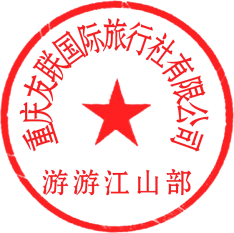 